Příprava k laparoskopické cholecystektomiiPrůvodce textem – poznámka pro nestandardní A/V balíčky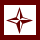 Video je ve standardním formátu mp4. Je potřebný základní PC nebo MAC s příslušnou aplikací pro přehrávání video souborů.Průvodce studiem – studijní předpoklady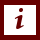 Je potřebná základní orientace v chirurgické terminologii a organizaci operačního sálu jakož i znalost ošetřovatelských postupů u chirurgického pacienta. Rychlý náhled studijního materiálu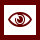 Video zachycuje bezprostřední přípravu pacienta před laparoskopickou cholecystektomii od navezení na operační sál po zahájení operace spolu s úvodním postavením operačního týmu.Cíle STUDIJNÍHO MATERIÁLU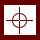 Získání konkrétních vědomostí o dění na operačním sále, způsobu a rozsahu přípravy pacienta před operací. Video rovněž napomáhá získat prostorovou představu o organizaci operačního sálu a objasnit návaznost jednotlivých technik a postupů.  Klíčová slova STUDIJNÍHO MATERIÁLU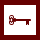 Laparoskopická cholecystektomie, přípravaČas potřebný ke studiu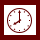 Stopáž studijního materiálu: 6min 16sDoporučený čas ke studiu:2 hodinyDalší zdroje – doporučená literatura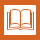 MICHALSKÝ, R., VOLFOVÁ, I. Kapitoly z obecné chirurgie pro studující ošetřovatelství. Opava: Slezská univerzita  v Opavě, 2008. ISBN 978-80-7248-464-5. JANÍKOVÁ, E., ZELENÍKOVÁ, R.Ošetřovatelská péče v chirurgii. Praha: Grada Publishing, 2013. ISBN 978-80-247-4412-4.DUDA, M. a kol. Práce sestry na operačním sále. Praha. Grada, 2000. ISBN 80-7169-642-0.Další zdroje – rozšiřující literaturaPAFKO,P a kol: Praktická laparoskopická a torakoskopická chirurgie, Grada, Praha, 1998, 108s, ISBN:80-7169-532-7Pedagogicko didaktické poznámkyPrůvodce studiemObor: 0914- Lékařská diagnostika a léčebné techniky, 0913- Ošetřovatelství a porodní asistentství, 091- Zdravotní péčePo zvládnutí základní chirurgické terminologie a organizace operačního sálu následuje shlédnutí výukového videa.Námět na tutoriál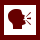 Komentovaná přednáška pro danou problematiku spojená s diskuzí.Samostatný úkol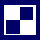 Osobní účast studentů u operace spojená s odborným výkladem.Vzhledem k charakteru výukového materiálu nebyla literatura použita. Přehled dostupných ikonPozn. Tuto část dokumentu nedoporučujeme upravovat, aby byla zachována správná funkčnost vložených maker. Tento poslední oddíl může být zamknut v MS Word 2010 prostřednictvím menu Revize/Omezit úpravy.Takto je rovněž omezena možnost měnit například styly v dokumentu. Pro jejich úpravu nebo přidávání či odebírání je opět nutné omezení úprav zrušit. Zámek není chráněn heslem.Čas potřebný ke studiuCíle kapitolyKlíčová slova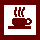 Nezapomeňte na odpočinekPrůvodce studiemPrůvodce textemRychlý náhled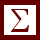 ShrnutíTutoriály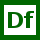 Definice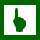 K zapamatování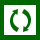 Případová studie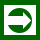 Řešená úloha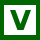 Věta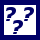 Kontrolní otázka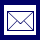 Korespondenční úkol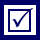 Odpovědi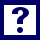 OtázkySamostatný úkolDalší zdroje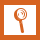 Pro zájemce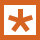 Úkol k zamyšlení